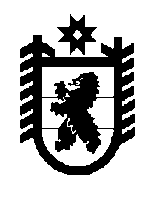 Совет Олонецкого городского поселения –представительный орган муниципального образования40-е заседание 3-го созываРЕШЕНИЕот 15.03.2016г. № 212Об отчете главы Олонецкого городскогопоселения Минина Ю.И. о результатах своейдеятельности  по исполнению полномочий местного значения и деятельности администрацииОлонецкого городского поселения за 2015 год     Заслушав отчет главы Олонецкого городского поселения Минина Ю.И. о результатах своей деятельности по исполнению полномочий местного значения и деятельности администрации Олонецкого городского поселения   за 2015 год (прилагается) и в соответствии со ст.27 п.2 Устава Олонецкого городского поселения Совет Олонецкого городского поселения – представительный орган муниципального образования решил:     1.  Признать  удовлетворительной  работу главы Олонецкого городского поселения Минина Ю.И. и администрации городского  поселения по исполнению полномочий местного значения за 2015 год. 2. Настоящее решение вступает в силу с момента его подписания.3.  Обнародовать настоящее решение  через МКУ «Олонецкая ЦБС».Председатель Совета Олонецкого городского поселения			                                     Н.Ю.Канаева